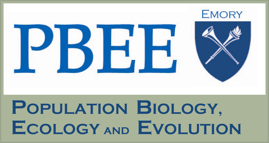 Program in Population Biology, Ecology, and Evolution (PBEE)Rotation Summary Student: _______________________________Rotation Advisor: _______________________Rotation:   ☐ First Rotation      ☐ Second Rotation     ☐ Third Rotation     ☐ Fourth+ RotationStart and End Date of Rotation:______________(The typical dates for the rotations this year are: First Rotation Sept 1 to Oct 31; Second Rotation Nov 1 to Jan 31; Third Rotation Feb 1 to Apr 30. Deviations from these standard dates should be discussed with your potential rotation advisor(s) and the DGS.)Please provide a brief overview of your completed research. The body of the research report should be up to 400 words, split between the two sections (up to 200 words each): 1) Background/Question/Methods, in which the objective of the study is clearly identified and the methods are described; and, 2)  Results/Conclusions, in which specific, results are explicitly stated and their implications for population biology, ecology and evolution are briefly discussed. Reports must be clear. Poorly written reports will not be accepted. It may make sense to modify the research plan that you previously submitted in completing this report, however, if your project changed extensively, you may need to start from scratch. What do you believe were your biggest accomplishments during this rotation? What did you learn?What do you believe were your biggest challenges during this rotation? What did you do, or what do you plan to do in the future, to overcome these challenges?Student and Rotation Advisor, please discuss this question carefully and openly before agreeing on an answer. What was your advisor's overall perceptions of your strengths and weaknesses during the rotation?Student and Rotation Advisor, please discuss this question carefully and openly before agreeing on an answer. One goal of a rotation is to find a potential lab in which to conduct dissertation research. At this time, is there a possibility that you will join this lab. If not, why not?Student Signature: ___________________________	Date: ________________Rotation Advisor Signature: ___________________	Date: ________________Director of Graduate Studies: __________________  Date: ________________Return the signed form to the PBEE Program Administrator via email. 